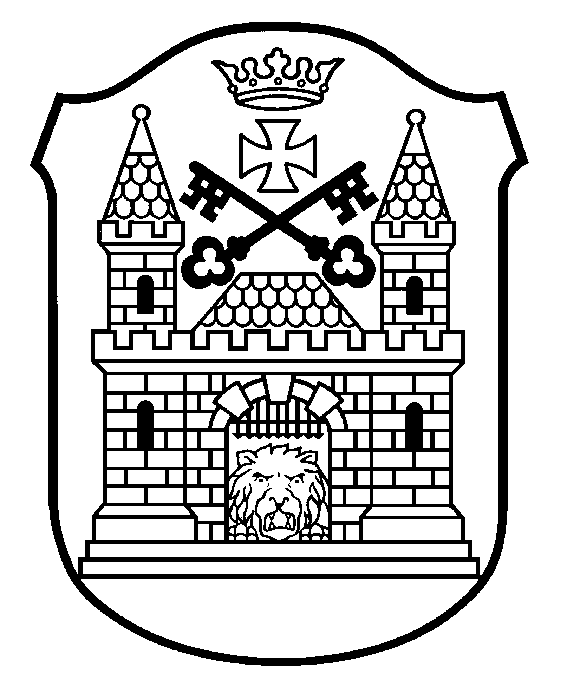 RĪGAS JAUNO TEHNIĶU CENTRSBauskas iela 88, Rīga, LV-1004, tālrunis 67474218, fakss 67012935, e-pasts rjtc@riga.lvNOLIKUMSRīgā2022. gada 6. septembrī	Nr. BJCJTC-22-23-nosGrozījumi Rīgas Jauno tehniķu centra 04.02.2022. nolikumam Nr. BJCJTC-22-7-nos “Rīgas atklāto sacensību “Rudens kauss” figūru braukšanas kartinga sportā nolikums”	Izdarīt Rīgas Jauno tehniķu centra 2022. gada 4. februāra nolikumā Nr. BJCJTC-22-7-nos “Rīgas atklāto sacensību “Rudens kauss” figūru braukšanas kartinga sportā nolikums”  (turpmāk – Nolikums) šādus grozījumus:Izteikt II. daļas 5. un 6. punktus jaunā redakcijā:“5.	Sacensības notiek 2022. gada 17. septembrī.6.	Sacensības notiek Kartinga namā “XL Riga”, Ūdens ielā 23, Rīgā  un to sākums ir plkst. 10.00.”Izteikt IV. daļas 14. punktu jaunā redakcijā:“14.	Pieteikums dalībai Sacensībās jāiesniedz līdz 2022. gada 16. septembrim plkst.18.00. RJTC, Bauskas ielā 88, Darjum Dargim, vai nosūtot pieteikumu uz e-pastu: rjtc@riga.lv.”Pārējie nolikuma nosacījumi paliek nemainīgi.Dargis 29744404DirektoreRamona Šmitiņa